                                                              Общелицейская акция 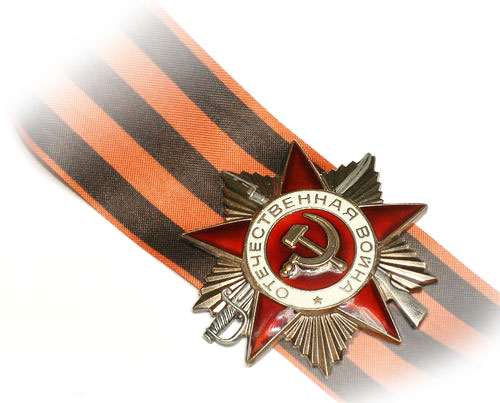                                                           «Салют победы!»         Открытка ветерануПриглашаем все классы до 17.03 принять участие в изготовлении поздравительных открыток для ветеранов в честь 75-летия Победы в Великой Отечественной войне 1941-1945 годов.Открытка выполняется в технике скрапбукинг. Проконсультироваться можно у педагога-организатора Натальи Николаевны Ерёменко в 40 кабинете. Поздравление подпишите, пожалуйста, от руки разборчивым, крупным почерком.Авторы лучших открыток будут приглашены на торжественную церемонию вручения медалей ветеранам 19 марта.Приветствуется семейное творчество!                                        